																			NEZVEREJŇOVAŤ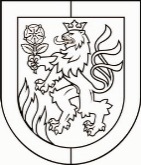 MESTO LEVICE		                Mestský úrad v Leviciach           Námestie hrdinov 1, 934 01  LeviceVEC : Výzva na predloženie ponuky	Verejný obstarávateľ mesto Levice  obstaráva zákazku podľa ustanovenia  § 117 zákona č. 343/2015 Z.z. o verejnom obstarávaní a o zmene a doplnení niektorých zákonov. █ Identifikácia verejného obstarávateľa:Verejný obstarávateľ: 	Mesto LeviceSídlo: 				Námestie hrdinov 1, 934 01 Levice IČO: 				00307203Štatutárny zástupca:               RNDr. Ján Krtík – primátor mestaKontaktné miesto: 		Mestský úrad Levice			    	Oddelenie územného plánovania a stavebného poriadku				    	Námestie hrdinov 1, 934 01 LeviceKontaktná osoba: 		Ing. Dana BielikováTel.:				036/6350239e-mail: 			dana.bielikova@levice.sk█ Predmet zákazky /názov/:  „ Okružná križovatka II/564 a Ul. Družstevnícka, Levice „ , spracovanie projektovej dokumentácie pre územné rozhodnutie█ Druh zákazky:    služba█ CPV /Spoločný slovník verejného obstarávania/:  9421200-3- Vypracovanie projektov iných ako pre stavebné práce                            █ Predpokladaná hodnota zákazky bez DPH: 25 000,00 €,█ Množstvo alebo rozsah predmetu zákazky:  Množstvo a rozsah zákazky určuje spracovaný dopravno inžiniersky prieskum z 09/2022 – projektová dokumentácia pre vydanie územného rozhodnutia predmetnej stavby   █ Termín  a miesto dodania  predmetu zákazky:   najneskôr do 30.03.2023Mesto Levice, Mestský úrad, Námestie hrdinov 1● Zdroj finančných prostriedkov:  Predmet zákazky bude financovaný z rozpočtu  mesta Levice. Verejný obstarávateľ preddavok neposkytuje . Platobné podmienky a spôsob fakturácie sú bližšie uvedené v  Obchodných podmienkach dodania predmetu zákazky.● Dorozumievanie a vysvetľovanie:Dorozumievanie medzi záujemcami a verejným obstarávateľom sa bude uskutočňovať s štátnom jazyku a spôsobom, ktorý zabezpečí úplnosť obsahu a údajov uvedených v ponuke, podmienkach účasti a zaručí ochranu dôverných a osobných údajov uvedených v týchto ponukách. v zmysle § 20 zákona o verejnom obstarávaní prostredníctvom komunikačného rozhrania systému JOSEPHINE. Tento spôsob komunikácie sa týka akejkoľvek komunikácie a podaní medzi verejným obstarávateľom a záujemcami, resp. uchádzačmi počas celého procesu verejného obstarávania.JOSEPHINE je na účely tohto verejného obstarávania softvér na elektronizáciu zadávania verejných zákaziek. JOSEPHINE je webová aplikácia na doméne https://josephine.proebiz.com.Postupy/spôsob komunikácieNa používanie systému JOSEPHINE je nutné používať jeden z podporovaných internetových prehliadačov:- Microsoft Internet Explorer verzia 11.0 a vyššia, - Mozilla Firefox verzia 13.0 a vyššia alebo - Google Chrome,- Microsoft Edge.Ak je odosielateľom zásielky verejný obstarávateľ, tak záujemcovi resp. uchádzačovi bude na ním určený kontaktný e-mail/e-maily bezodkladne odoslaná informácia o tom, že k predmetnej zákazke existuje nová zásielka/správa. Záujemca resp. uchádzač sa prihlási do systému a v komunikačnom rozhraní zákazky bude mať zobrazený obsah komunikácie – zásielky, správy. Záujemca resp. uchádzač si môže v komunikačnom rozhraní zobraziť celú históriu o svojej komunikácii s verejným obstarávateľom. Ak je odosielateľom zásielky záujemca resp. uchádzač, tak po prihlásení do systému a k predmetnému obstarávaniu môže prostredníctvom komunikačného rozhrania odosielať správy a potrebné prílohy verejnému obstarávateľovi. Takáto zásielka sa považuje za doručenú verejnému obstarávateľovi okamihom jej odoslania v systéme JOSEPHINE v súlade s funkcionalitou systému. Všetky informácie o zákazke sú verejne prístupné na prehľade zákazky. Ak chce záujemca dostávať e-mailové notifikácie o prípadných aktualizáciách k danej zákazke, tak musí spĺňať jeden z týchto variantov: predložiť ponuku, stiahnuť dokumenty z prehľadu zákazky ako prihlásený uchádzač/záujemca, komunikovať komunikačným modulom, alebo zakliknúť tlačidlo "ZAUJÍMA MA TO". Preto odporúčame všetkým záujemcom, ktorí sa zatiaľ aktívne nezapojili do verejného obstarávania, aby zaklikli tlačidlo "ZAUJÍMA MA TO" (v pravej hornej časti obrazovky).Žiadosť o vysvetlenie jednotlivých  bodov obsahu požiadaviek zadávania zákazky, určených verejným obstarávateľom, môže záujemca doručiť verejnému obstarávateľovi v termíne najneskôr do 20.10.2022 , do 13.00 hod. a to niektorým z uvedených spôsobov:a/ na adresu: Mestský úrad Levice, Nám. hrdinov 1, 934 01  Leviceb/ na e-mailovú adresu: dana.bielikova@levice.skOsoba zodpovedná za vysvetľovanie: Ing. Dana Bieliková● Obhliadka predmetu zákazky:Verejný obstarávateľ odporúča vykonať obhliadku. Obhliadku je možné dohodnúť telefonicky alebo mailom.Kontaktná osoba: Ing. Dana BielikováMailová adresa:  dana.bielikova@levice.skčíslo telefónu: 036/6350 239 Obsah ponuky:  Ponuka predložená uchádzačom musí obsahovať:█  identifikačné údaje uchádzača     Obchodný názov uchádzača, sídlo, IČO, štatutárny zástupca uchádzača, e-mail kontakt█   doklady na splnenie podmienok účasti podľa § 32 ods. 1 písm. e) a f)fotokópia dokladu, že uchádzač je oprávnený  uskutočňovať stavebné práce  týkajúce      sa obstarávaného predmetu zákazky.čestné vyhlásenie, že nemá uložený zákaz účasti vo VO, ak nie je zapísaný v zozname hospodárskych subjektov.  ( príloha č. 3 )█ návrh na plnenie kritéria – cenovú ponuku    Vyplnený výkaz – výmer a návrh na plnenie kritéria  ( príloha č. 1 a 2 )█  čestné vyhlásenie uchádzača o pravdivosti a úplnosti všetkých dokladov a údajov         uvedených v ponuke a že súhlasí s obchodnými podmienkami ( príloha č. 3 )█ Miesto a lehota na doručenie ponuky:Ponuky sa predkladajú elektronicky prostredníctvom systému JOSEPHINE (webová adresa systému je https:/josephine.proebiz.com), kde autentifikovaný uchádzač vkladá svoju ponuku k danej časti predmetu zákazky.Lehote na predkladanie ponúk uplynie dňa 24.10.2022 o 16,00 hod.Každý uchádzač môže vo verejnom obstarávaní predložiť iba jednu ponuku, buď samostatne sám za seba alebo ako člen skupiny dodávateľov, a to výlučne v elektronickej forme. Uchádzač nemôže byť v tom istom postupe zadávania zákazky členom skupiny dodávateľov, ktorá predkladá ponuku. Verejný obstarávateľ vylúči uchádzača, ktorý je súčasne členom skupiny dodávateľov.Uchádzač má možnosť sa registrovať do systému JOSEPHINE pomocou hesla i registráciou a prihlásením pomocou občianskeho preukazu s elektronickým čipom a bezpečnostným osobnostným kódom (eID) .Predkladanie ponúk je umožnené iba autentifikovaným uchádzačom. Autentifikáciu je možné urobiť nasledovne: v systéme JOSEPHINE registráciou a prihlásením pomocou občianskeho preukazu s elektronickým čipom a bezpečnostným osobnostným kódom (eID). V systéme je autentifikovaná spoločnosť, ktorú pomocou eID registruje štatutár danej spoločnosti. Autentifikáciu vykonáva poskytovateľ systému JOSEPHINE, a to v pracovných dňoch v čase 8.00 – 16.00 hod.nahraním kvalifikovaného elektronického podpisu (napríklad podpisu eID) štatutára danej spoločnosti na kartu užívateľa po registrácii a prihlásení do systému JOSEPHINE. Autentifikáciu vykoná poskytovateľ systému JOSEPHINE, a to v pracovných dňoch v čase 8.00 – 16.00 hod.vložením plnej moci na kartu užívateľa po registrácii, ktorá je podpísaná elektronickým podpisom štatutára aj splnomocnenou osobou, alebo prešla zaručenou konverziou. Autentifikáciu vykoná poskytovateľ systému JOSEPHINE, a to v pracovné dni v čase 8.00 – 16.00 hod.počkaním na autentifikačný kód, ktorý bude poslaný na adresu sídla firmy do rúk štatutára uchádzača v listovej podobe formou doporučenej pošty. Lehota na tento úkon sú obvykle 3 pracovné dni a je potrebné s touto lehotou počítať pri vkladaní ponuky.Autentifikovaný uchádzač si po prihlásení do systému JOSEPHINE v Prehľade zákaziek vyberie predmetnú zákazku a vloží svoju ponuku do určeného formulára na príjem ponúk, ktorý nájde v záložke „Ponuky a žiadosti“. Požiadavka verejného obstarávateľa na obsah ponuky je uvedená  v tejto výzve.  V kontexte s § 49 bod 1a) zákona o verejnom obstarávaní upozorňujeme uchádzačov na náležitosti predkladania ponúk elektronicky. Heslo súťaže: „ Okružná križovatka“. Manuál a príručky k systému JOSEPHINE sú pre záujemcov/uchádzačov dostupné po kliknutí na ikonu knihy – tlačidlo „knižnica manuálov a odkazov“ v pravom hornom rohu listy webovej stránky                    pričom uchádzač/záujemca plne zodpovedá za to, že si manuál a príručky k systému JOSEPHINE preštuduje. 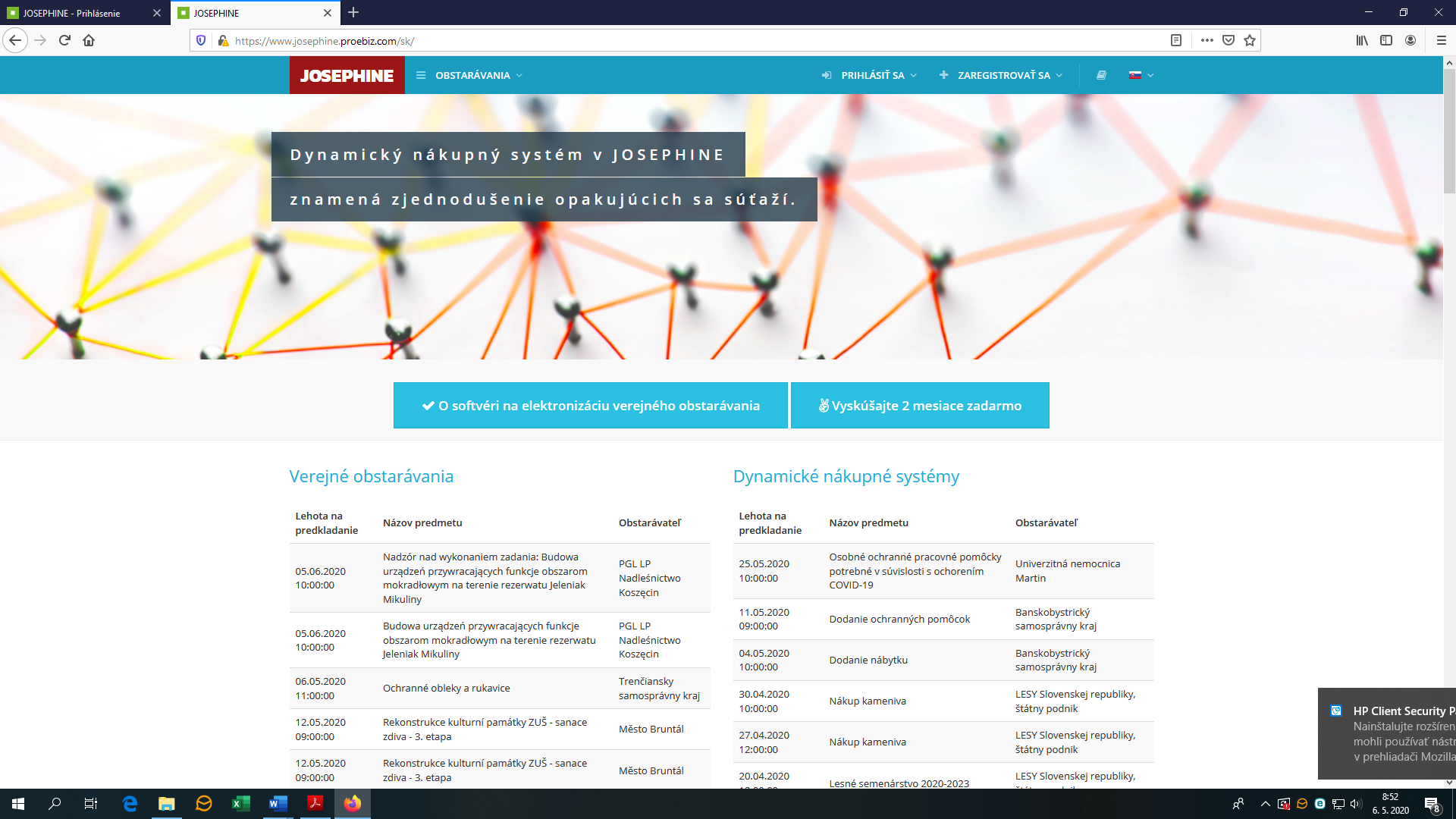 Verejný obstarávateľ vylúči uchádzača, ak: a) nedodržal určený spôsob komunikácie,b) obsah jeho ponuky nie je možné sprístupniť alebo c) nepredložil ponuku vo vyžadovanom formáte kódovania, ak je potrebný na ďalšie spracovanie pri vyhodnocovaní ponúk. V prípade, že uchádzač predloží listinnú ponuku alebo predloží ponuku inak ako cez systém JOSEPHINE, verejný obstarávateľ bude postupovať podľa § 49 ods. 4 písm. a) Zákona.Ponuka uchádzača predložená po uplynutí lehoty na predkladanie ponúk sa elektronicky neotvorí.● Forma a spôsob predkladania ponuky:Ponuku uchádzač vyhotoví v štátnom jazyku a zasiela ju elektronicky v zmysle § 49 ods. 1 písm. a) zákona o verejnom obstarávaní a to vložením do systému JOSEPHINE umiestnenom na webovej adrese https://josephine.proebiz.com/.Elektronická ponuka sa vloží vyplnením ponukového formulára a vložením požadovaných dokladov a dokumentov v systéme JOSEPHINE umiestnenom na webovej adrese https://josephine.proebiz.com/.V predloženej ponuke prostredníctvom systému JOSEPHINE musia byť pripojené požadované naskenované doklady (doporučený formát je „PDF“) tak, ako je uvedené v tejto výzve.V prípade, že uchádzač využije možnosť predkladania konkrétnych dokladov na preukázanie splnenia podmienok účasti, je povinný originálne doklady alebo ich úradne overené kópie (vrátane úradných prekladov) naskenovať a vložiť ich do systému ako súčasť ponuky. V prípade, že sú doklady, ktorými uchádzač preukazuje splnenie podmienok účasti vydávané orgánom verejnej správy (alebo inou povinnou inštitúciou) priamo v digitálnej podobe, musí uchádzač vložiť do systému tento digitálny doklad (vrátane jeho úradného prekladu). Ak ponuka obsahuje dôverné informácie, uchádzač ich v ponuke viditeľne označí.V prípade, že uchádzač predloží ponuku mailom alebo v listinnej podobe, verejný obstarávateľ na ňu nebude prihliadať.● Preskúmanie ponúk:Do procesu vyhodnocovania ponúk budú zaradené tie ponuky, ktoré obsahujú náležitosti určené vo výzve na ponuku Platnou ponukou je ponuka, ktorá súčasne neobsahuje žiadne obmedzenia a nie je v rozpore s uvedenými požiadavkami a podmienkami. Ostatné ponuky uchádzačov budú vylúčené o čom bude uchádzač upovedomený s uvedením dôvodu vylúčenia. ● Hodnotenie ponúk:Ponuky uchádzačov, ktoré neboli vylúčené, budú vyhodnocované podľa kritérií na vyhodnotenie ponúk a pravidiel ich uplatnenia.S úspešným uchádzačom, ktorého ponuka splnila požiadavky určené verejným obstarávateľom vo výzve na predkladanie ponúk, prípadne podmienky účasti  a na základe výsledku, podľa kritéria na vyhodnotenie ponúk, bude uzatvorená  zmluva. ● Uzavretie zmluvy:Na základe písomnej výzvy pre uzavretie zmluvy doručenej prostredníctvom komunikačného rozhrania systému Josephine je úspešný uchádzač povinný poskytnúť riadnu súčinnosť. Ak úspešný uchádzač odmietne uzavrieť zmluvu alebo neposkytne súčinnosť pre uzavretie zmluvy, zmluva môže byť uzavretá s uchádzačom, ktorý sa umiestnil ako druhý v poradí. Ak uchádzač, ktorý sa umiestnil ako druhý v poradí odmietne uzavrieť zmluvu alebo neposkytne riadnu súčinnosť pre uzavretie zmluvy, zmluva môže byť uzavretá s uchádzačom, ktorý sa umiestnil ako tretí v poradí. Verejný obstarávateľ nesmie v zmysle § 117 ods. 5 zákona uzatvoriť zmluvu s uchádzačom, u ktorého existujú dôvody na vylúčenie podľa § 40 ods. 6 písm. f) zákona. Verejný obstarávateľ zároveň môže odmietnuť uzatvoriť zmluvu s uchádzačom, u ktorého existuje dôvod na vylúčenie podľa § 40 ods. 8 písm. d) zákona. Verejný obstarávateľ nesmie uzavrieť zmluvu, koncesnú zmluvu alebo rámcovú dohodu s uchádzačom alebo uchádzačmi, ktorí majú povinnosť zapisovať sa do registra partnerov verejného sektora (v zmysle zákona o registri partnerov verejného sektora v platnom znení) a nie sú zapísaní v registri partnerov verejného sektora,uchádzačom, ktorých subdodávatelia alebo subdodávatelia podľa osobitného predpisu, ktorí majú povinnosť zapisovať sa do registra partnerov verejného sektora a nie sú zapísaní v registri partnerov verejného sektorauchádzačom, ktorý má povinnosť zapisovať sa do registra partnerov verejného sektora a ktorého konečným užívateľom výhod zapísaným v registri partnerov verejného sektora je prezident SR, člen vlády SR, vedúci ústredného orgánu štátnej správy, ktorý nie je členom vlády, vedúci orgánu štátnej správy s celoslovenskou pôsobnosťou, sudca Ústavného súdu SR alebo sudca, generálny prokurátor SR, špeciálny prokurátor alebo prokurátor, verejný ochranca práv, predseda NKÚ SR a podpredseda NKÚ SR, štátny tajomník, generálny tajomník služobného úradu, prednosta okresného úradu, primátor hlavného mesta SR, primátor krajského alebo okresného mesta, alebo predseda vyššieho územného celku,uchádzačom, ktorého subdodávateľ, alebo subdodávateľ podľa osobitného predpisu, ktorí majú povinnosť zapisovať sa do registra partnerov verejného sektora a majú v registri partnerov verejného sektora zapísaného konečného užívateľa výhod, ktorým je osoba uvedená pod písmenom c) .● Ďalšie informácie:Verejný obstarávateľ môže zrušiť použitý postup zadávania zákazky z nasledovných dôvodov: ani jeden z uchádzačov nesplnil podmienky účasti,nebola predložená ani jedna ponuka, ani jedna z predložených ponúk nebude zodpovedať určeným požiadavkám vo výzve na predloženie ponuky, prípadne súťažných podkladov,ak návrh na plnenie kritéria na vyhodnotenie ponúk bude vyšší ako finančné prostriedky schválené v rozpočte mesta na uvedený predmet zákazky,ak sa zmenili okolnosti, za ktorých sa vyhlásilo toto verejné obstarávanie.  Podmienky účasti:Verejného obstarávania sa môže zúčastniť len ten, kto spĺňa tieto podmienky účasti podľa § 32 ods. 1 písm. e)  zákona - je oprávnený dodávať tovar, uskutočňovať stavebné  práce alebo poskytovať službu. Uchádzač preukazuje splnenie uvedenej podmienky účasti vo verejnom obstarávaní dokladom podľa § 32 ods. 2 písm. e) podľa § 32 ods. 1 písm. f)  zákona – nemá uložený zákaz účasti vo verejnom obstarávaní potvrdený konečným rozhodnutím v Slovenskej republike alebo v štáte sídla, miesta podnikania alebo obvyklého pobytu – uchádzač preukazuje čestným vyhlásením Uchádzač preukazuje splnenie uvedených podmienky účasti vo verejnom obstarávaní dokladom podľa § 32 ods. 2 písm. e) a f), alebo zápisom v zozname hospodárskych subjektov.Verejný obstarávateľ ako orgán verejnej moci má prístup prostredníctvom portálu oversi.gov.sk k údajom z  informačných systémov verejnej správy. Z uvedeného dôvodu uchádzač alebo záujemca (so sídlom na území SR, ktorého údaje sú vedené v informačných systémoch verejnej správy Slovenskej republiky) nie je povinný predložiť nasledovný doklad na preukázanie splnenia podmienok osobného postavenia: Podľa § 32 ods. 2 písm. e) zákona - t.j. výpis z Obchodného registra alebo výpis zo Živnostenského registra. █ Kritériá na vyhodnotenie ponúk: Kritériom na vyhodnotenie ponúk bude najnižšia cena spolu v eur s DPH. Tlačivo „Návrh na plnenie kritéria“ tvorí prílohu č. 2  tejto výzvy.Ceny uvádzajte v zložení: cena bez DPH a cena s DPH.V prípade, že uchádzač nie je platcom DPH na túto skutočnosť upozorní.█ Opis predmetu zákazky: Predmetom výzvy je vypracovanie projektovej dokumentácie pre vydanie územného rozhodnutia na stavbu „ Okružná križovatka II/564 a Ul. Hlboká, Levice“ na základe spracovaného dopravno inžinierskeho prieskumu a geodetického zameranie pozemkov vrátane zamerania inžinierskych sietí. █ Spôsob určenia ceny:  Cena za obstarávaný predmet zákazky musí byť stanovená v zmysle zákona NR SR č. 18/1996 Z. z. o cenách v znení neskorších predpisov, vyhlášky MF SR č. 87/1996 Z. z., ktorou sa vykonáva zákon NR SR č. 18/1996 Z. z. o cenách v znení neskorších predpisov.Ceny budú uvedené v eurách a budú platné počas trvania zmluvy.  Cena uvedená v návrhu na plnenie kritéria musí obsahovať cenu za predmet zákazky, t. j. sumár všetkých položiek súvisiacich s dodaním predmetu zákazky a to v takom zložení, ako je uvedené vo výkaze-výmere.   █ Obchodné podmienky:Výsledkom verejného obstarávania bude  zmluva o dielo. Návrh minimálnych zmluvných podmienok tvorí prílohu  k tejto výzve  - Zmluva o dielo. ● Použitie elektronickej aukcie :   NIE	S pozdravomPrílohy:Situácia s umiestnením prvkovVýkaz-výmer + návrh na plnenie kritériaNávrh Zmluvy o dieloČestné prehlásenie uchádzača								RNDr. Ján Krtík 									             primátor mesta	Váš list číslo/zo dňaNaše čísloVybavuje/linkaLevice / 9600/2022Ing. Dana Bieliková29.09.2022